RENCANA PELAKSANAAN PEMBELAJARAN(RPP)Satuan Pendidikan	:Kelas / Semester	:	IV (Empat) / 2 (Genap) Tema	:	6. Cita-CitakuSub Tema	:	2. Hebatnya Cita-CitakuPembelajaran	:	1Alokasi Waktu	:	1 HariKOMPETENSI INTI (KI)KI 1 : Menerima, menjalankan dan menghargai ajaran agama yang dianutnya.KI 2 : Memiliki perilaku jujur, disiplin, tanggung jawab, santun, peduli, dan percaya diri dalam berinteraksi dengan keluarga, teman, guru, dan tetangganya.KI 3 : Memahami pengetahuan faktual dengan cara mengamati (mendengar, melihat, membaca dan menanya) dan menanya berdasarkan rasa ingin tahu tentang dirinya, makhluk ciptaan Tuhan dan kegiatannya, dan benda-benda yang dijumpainya di rumah, sekolah, dan tempat bermain.KI 4 : Menyajikan pengetahuan faktual dalam bahasa yang jelas, sistematis, dan logis, dalam karya yang estetis, dalam gerakan yang mencerminkan anak sehat, dan dalam tindakan yang mencerminkan perilaku anak beriman dan berakhlak mulia.KOMPETENSI DASAR (KD)TUJUAN PEMBELAJARANMelalui kegiatan mengamati teks puisi dan menjawab pertanyaan yang terkait dengan puisi, siswa dapat menjelaskan cara membuat puisi dengan benar.Melalui kegiatan mengamati contoh-contoh puisi, siswa dapat membuat puisi secara mandiri dengan baik.Dengan mengamati daur hidup dua makhluk hidup yang berbeda siswa dapat membandingkan dua daur hidup binatang dengan cermat.Dengan membandingkan siklus hidup mahluk hidup yang berbeda siswa dapat melaporkannya dengan tepat.KEGIATAN PEMBELAJARANSUMBER DAN MEDIA PEMBELAJARAN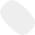 Buku Pedoman Guru Tema : 6 Cita-Citaku Kelas 4 (Buku TematikTerpadu Kurikulum 2013, Jakarta: Kementerian Pendidikan dan Kebudayaan, 2017).Buku Siswa Tema : 6 Cita-Citaku Kelas 4 (Buku Tematik Terpadu Kurikulum 2013, Jakarta: Kementerian Pendidikan dan Kebudayaan, 2017).Buku Teks, gambar metamorfosis, teks puisi, majalah atau koran anak.Lingkungan sekitar.GeogleMATERI PEMBELAJARAN (TERLAMPIR)METODE PEMBELAJARANPendekatan	: SaintifikMetode	: Project Based Learning (PJBL)PENILAIANPenilaian : -	Tertulis, Penugasan-	InstrumenLampiran 2. Validasi Ahli Materi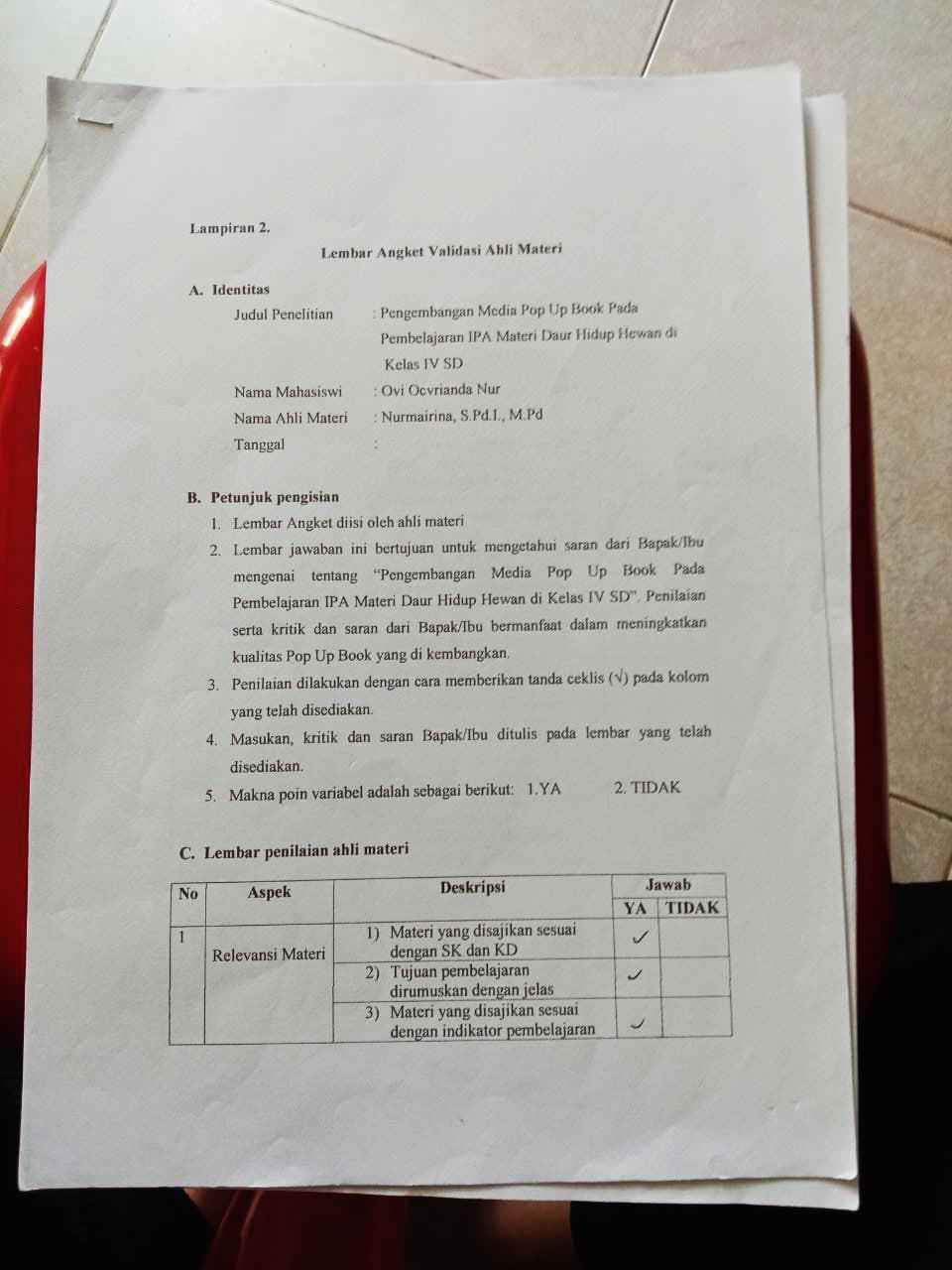 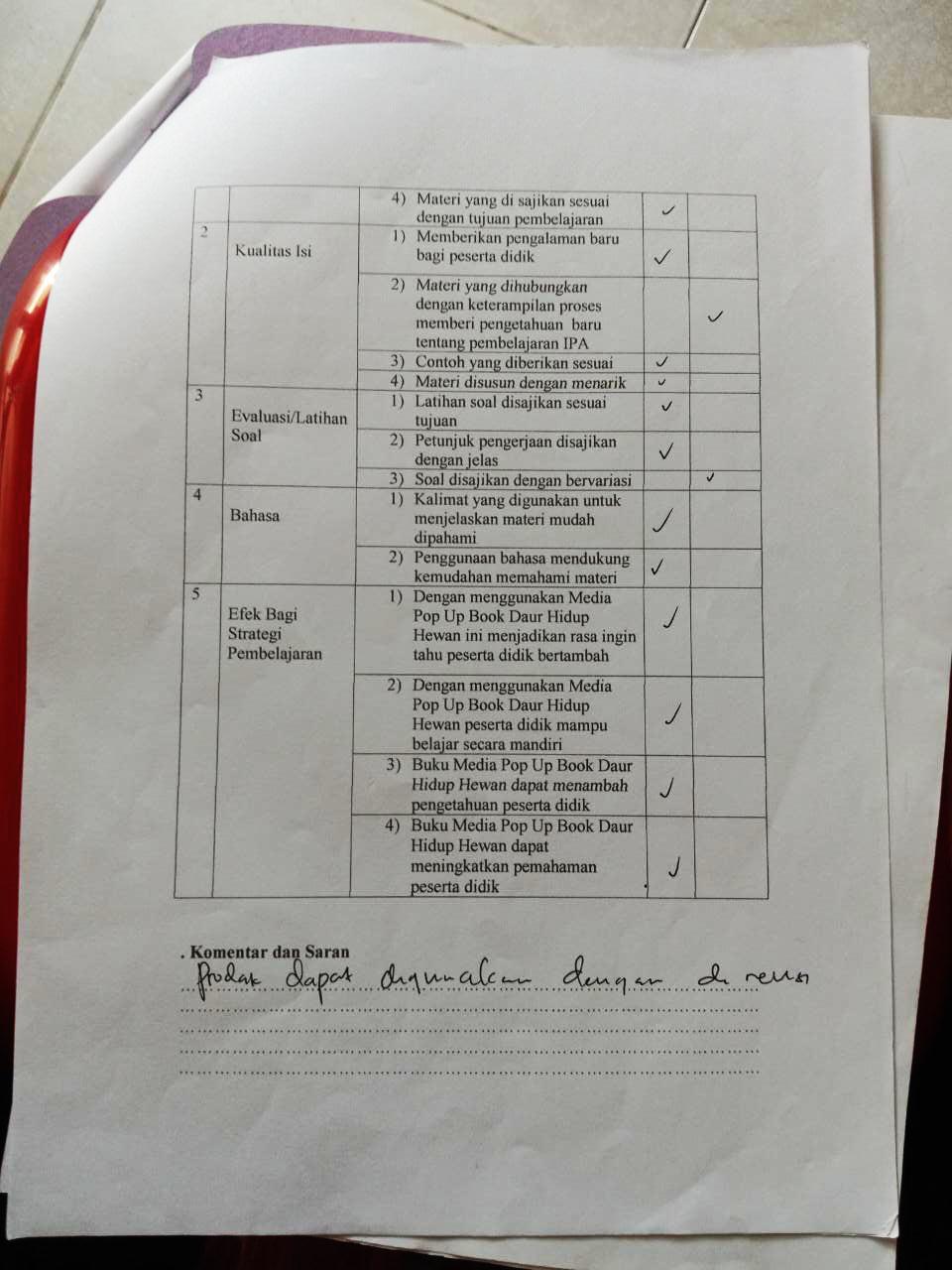 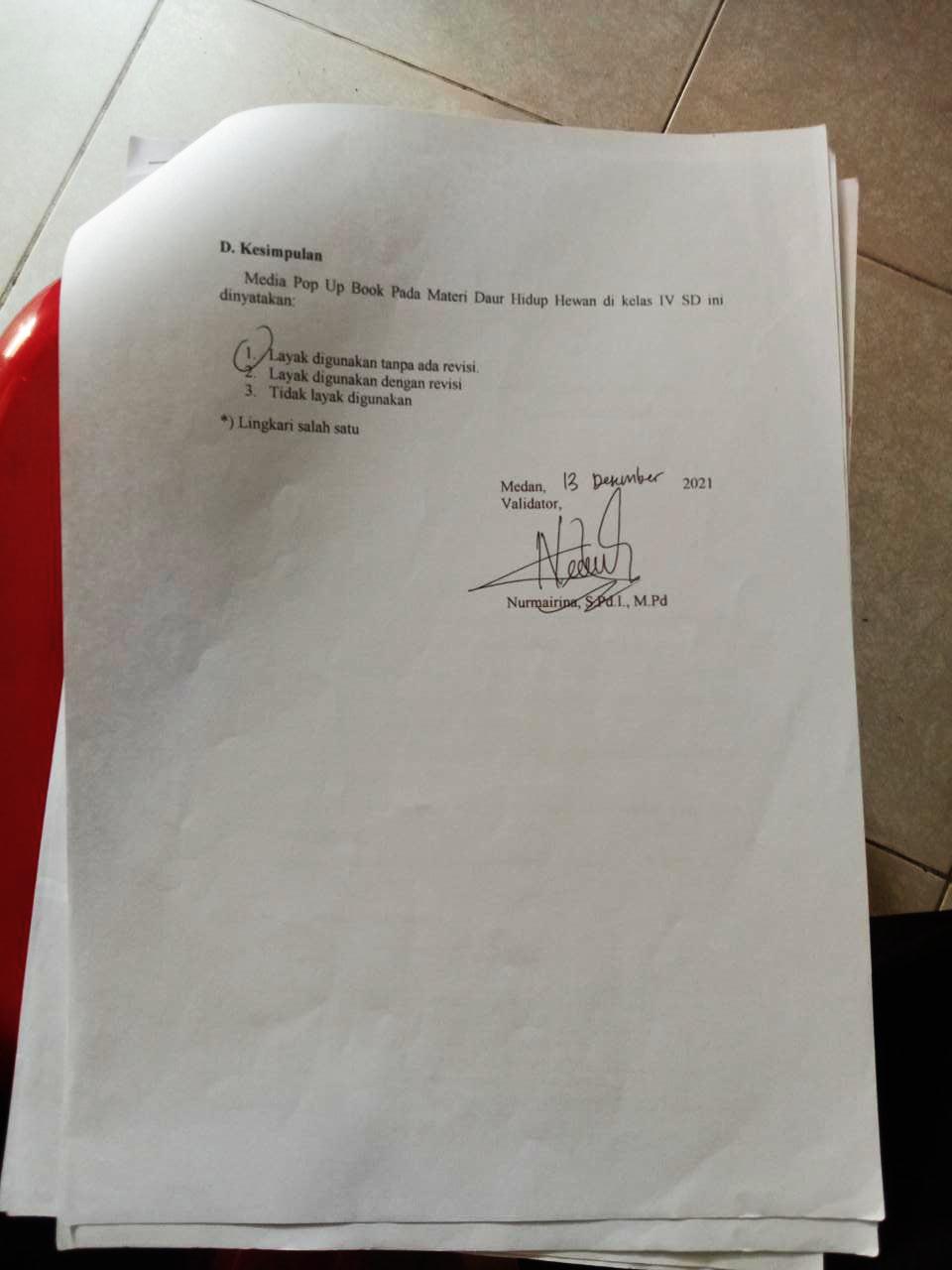 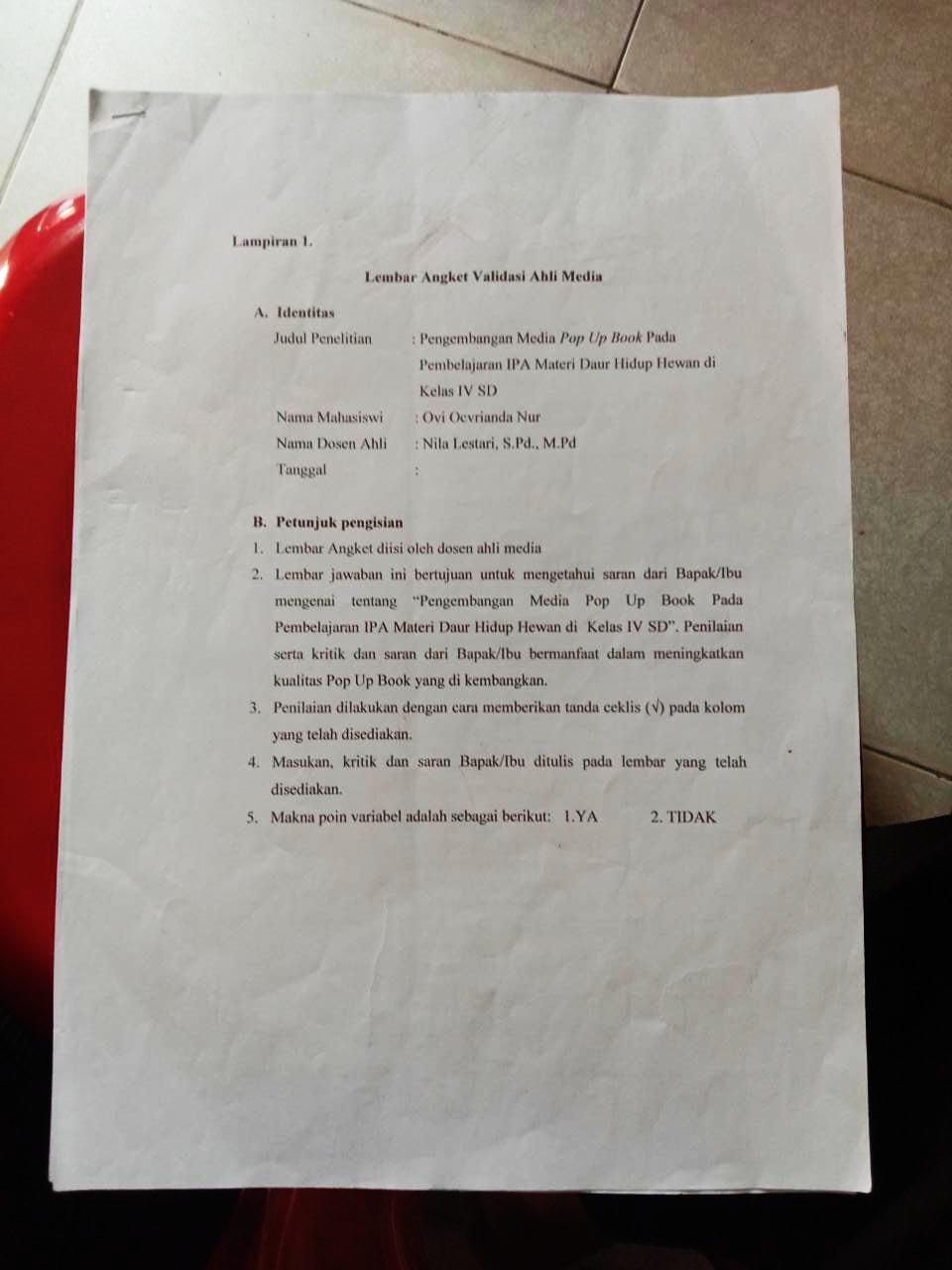 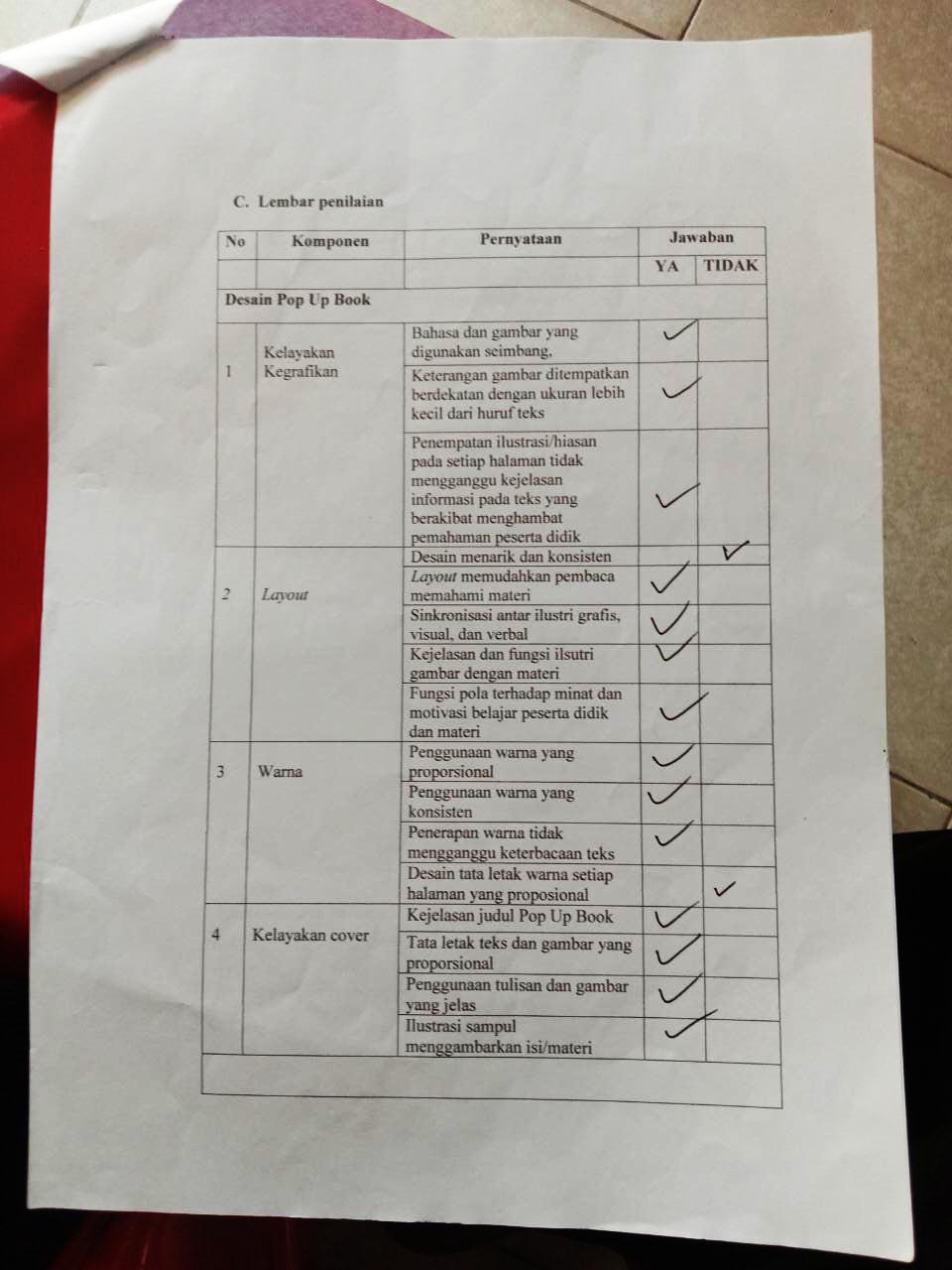 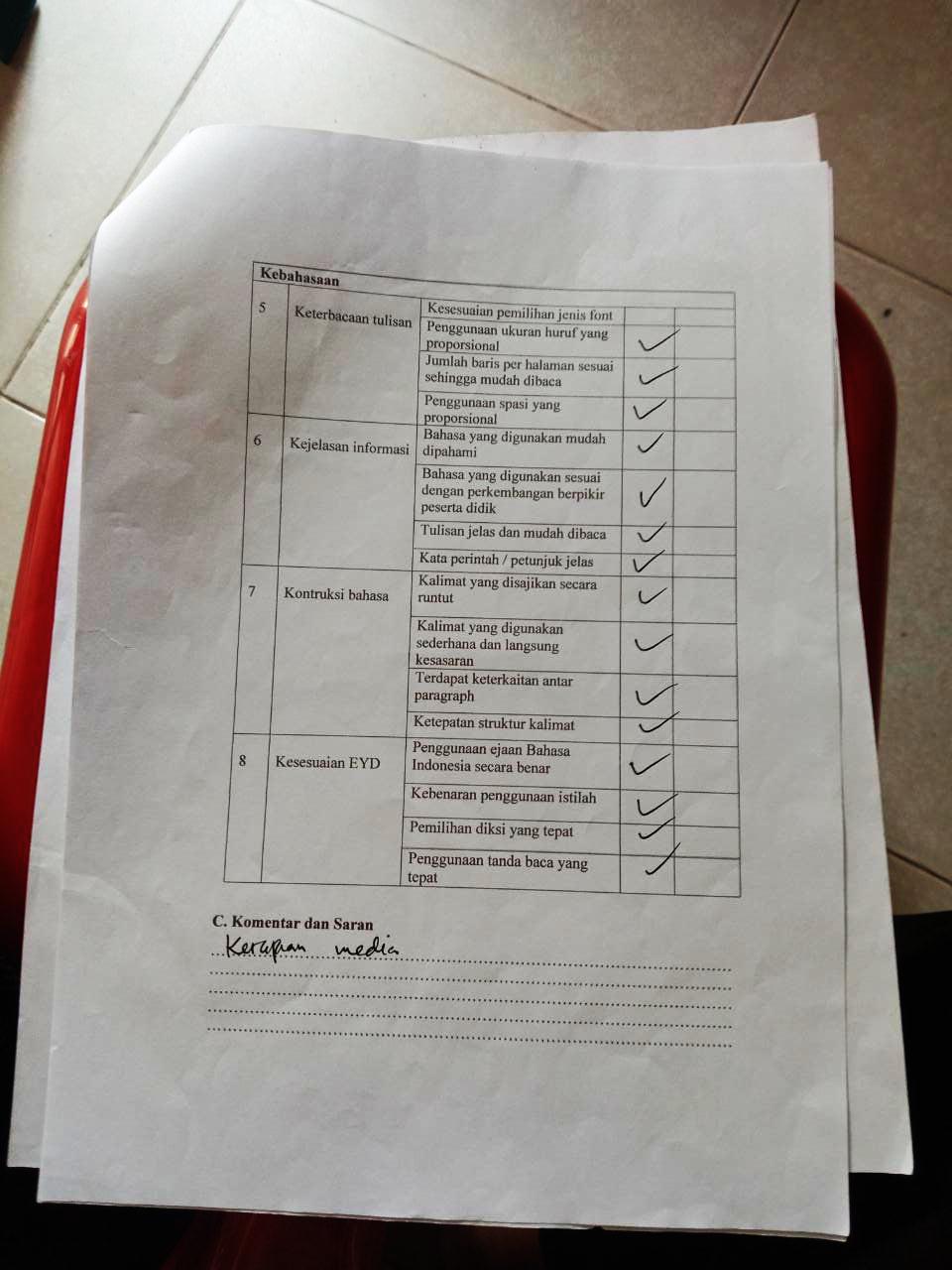 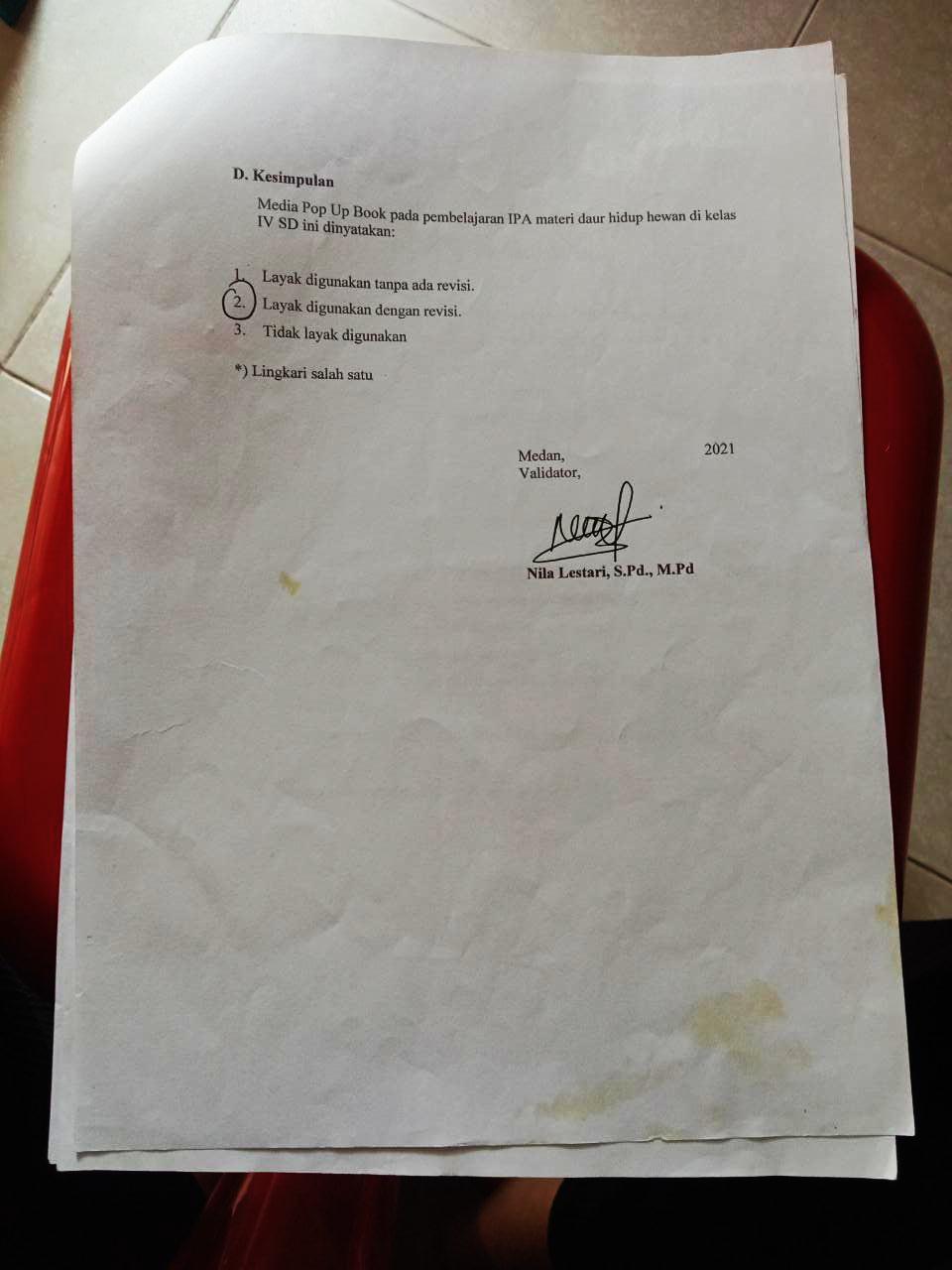 Kompetensi Dasar ( KD )Indikator Pencapaian Kompetensi ( IPK )Bahasa Indonesia3.6 Menggali isi dan amanat puisi yang disajikan secara lisan dan tulis dengan tujuan untuk kesenangan.4.6 Melisankan puisi hasil karya pribadi dengan lafal, intonasi,dan ekspresi yang tepat sebagai bentuk ungka mandiri.3.6.1	Menjelaskan cara membuat puisi dengan benar.Membuat puisi secara mandiri dengan baik.Mempresentasekan puisi dengan tepat.IPA3.2 Membandingkan siklus hidup beberapa jenis makhluk hidup serta mengaitkan dengan upaya pelestariannya.4.2 Membuat skema siklus hidup beberapa jenis makhluk hidup yang ada di lingkungan sekitarnya, dan slogan upaya pelestariannya.Membandingkan dua daur hidup binatang dengan cermat.Menjelaskan dua daur hidup binatang dengan tepatMelaporkan dua daur hidup binatang dengan tepatMempresentasekan daur hidup binatang dengan cermatKegiatanDeskripsi KegiatanAWPendahuluanGuru memberikan salam, menanyakan kabarGuru mengecek kesiapan diri dengan mengisi lembar kehadiran.Berdo’a menurut agama dan keyakinan masing- masing.Menyanyikan lagu kebangsaan “Indonesia Raya”Menginformasikan tema yang sudah dipelajari sebelumnyaMenginformasikan tema yang akan dipelajari.10 menitIntiGuru menjelaskan sekitar materi yang akan diajarkanGuru membagi siswa menjadi beberapa kelompokSiswa mengamati media pembelajaran tentang materi yang diajarkanGuru mengajak siswa berdiskusi berkaitan tentang materi yang diajarkanSiswa berdiskusi dengan sesama anggota kelompoknya dengan bimbingan guruMasing-masing kelompok mempresentasekan hasil kelompoknya di depan kelasGuru memberi penguatan tentang jawaban siswa perwakilan kelompokBersama guru siswa memajang hasil pekerjaan siswa di papan pajangan35 MenitX 30 JPPenutupBertanya jawab tentang materi yang telah dipelajariBersama siswa membuat kesimpulan hasil belajarMelakukan penilaian hasil belajarMenyanyikan lagu “Kupu-kupu Yang Lucu”Berdoa untuk pulang15 menitMengetahui Kepala Sekolah,NURHAYA, S.PdNIP : 19621015198303 2006Guru Kelas IVMARLINA, S.Pd